Lindsey K. Bullard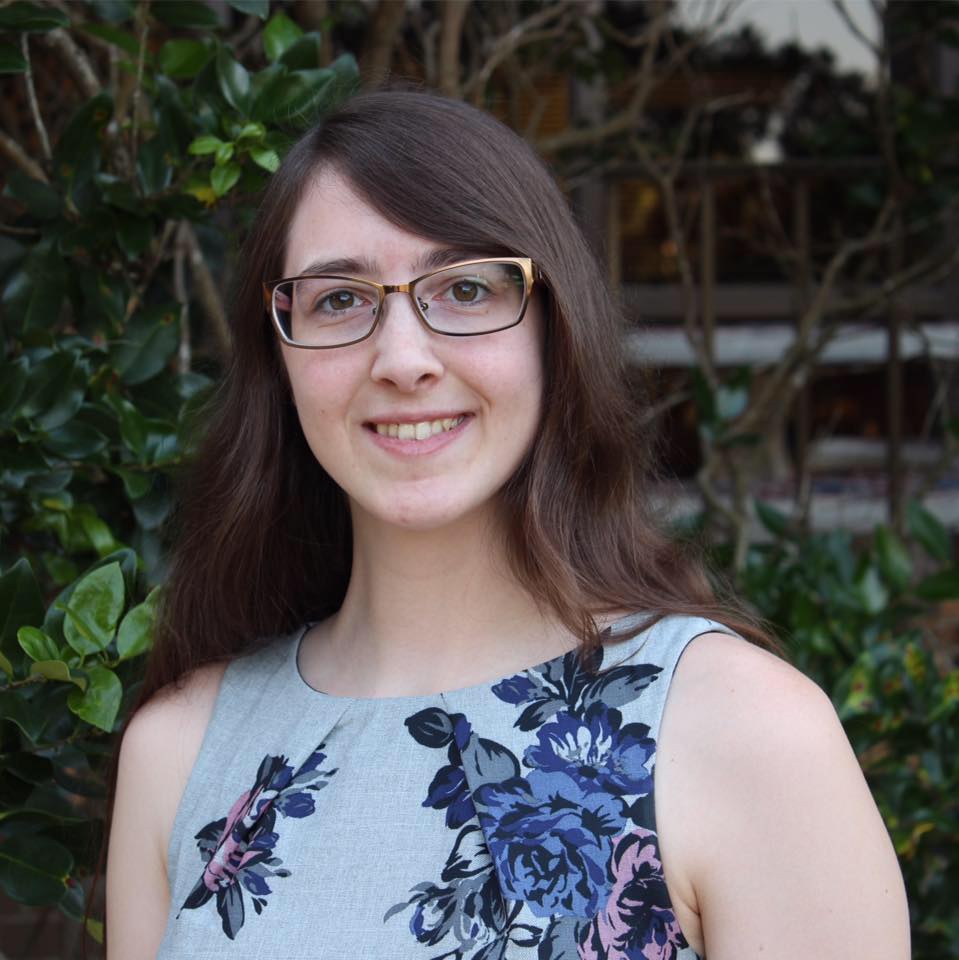 6700 Wall StreetApartment 4F, Mobile, AL 36695205.915.9607lkb1322@jagmail.southalabama.eduCareer Objective:My immediate goal is to gain as much knowledge as I can about the field of Broadcast Journalism. My long-term goal is to work as a journalist at a radio or television news station.EducationUniversity of South Alabama, Mobile, AL		Graduating Dec 2017B.A. in Communication, Concentration in Broadcast JournalismMinor in Criminal Justice, GPA: 4.00ExperienceIntern at WZEW 92.1 FM (92ZEW), Mobile, AL					      Aug 2017-Dec 2017News Director/Staff at WJGR-LP 97.1 FM (The Prowl), Mobile, AL                                Oct 2016-Dec 2017SkillsPromotionParticipated in multiple remotes for 92ZEW during my internship, Fall 2017Helped promote The Prowl for College Radio Day 2016 and 2017Microsoft Programs and EZ NewsKnow how to use Microsoft programs to create news and broadcast scriptsKnow how to use EZ News script writing softwareFinal Cut Pro, Adobe Audition, Web Design and ProductionKnow basics of editing video and audio in Final Cut ProCan record and edit audio files in Adobe AuditionKnow how to write basic HTML codeCan create website and social media contentCan run TelePrompterCan operate studio cameras and field camerasProofreading and EditingHave examined and edited other peers' workHave helped others with developing topics for their workKnow basic format of hard and soft news piecesKnow Associated Press Style for news writingTime Management and OrganizationCan work towards a deadline efficientlyCan manage multiple projects at a timeCommunication and TeamworkEffective at communicating with others and problem solvingCan work well in a team or individually as necessaryCan serve as leader or follow orders from others as neededActivities and AssociationsMember, Alpha Chi National College Honor Society, Oct 2016 – Present  Awards and CommendationsPresidential Scholarship, University of South Alabama, Fall 2014-PresentPresident’s List, University of South Alabama, Fall 2014-PresentReferences available upon request